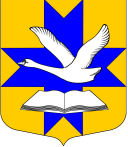 Совет депутатов муниципального образованияБольшеколпанское  сельское   поселениеГатчинского муниципального   районаЛенинградской  областиТРЕТЬЕГО   созываРЕШЕНИЕ«15» декабря  2016  г.								№ 79Об утверждении Положения о порядке заключения договоров (соглашений) между органами местного самоуправления муниципального образования Большеколпанское сельское поселение Гатчинского муниципального района Ленинградской области и казачьими обществами Руководствуясь положениями  ч. 5 ст. 7 Федерального закона от 5 декабря 2005 года N 154-ФЗ «О государственной службе российского казачества», Указа Президента Российской Федерации от 7 октября 2009 года N 1124 «Об утверждении Положения о порядке принятия гражданами Российской Федерации, являющимися членами казачьих обществ, обязательств по несению государственной или иной службы», Постановления Правительства Российской Федерации от 8 октября 2009 года N 806 «О порядке привлечения членов казачьих обществ к несению государственной или иной службы и порядке заключения федеральными органами исполнительной власти и(или) их территориальными органами договоров (соглашений) с казачьими обществами» и Приказа Федерального агентства по делам национальностей от 23 ноября 2015 года N 89 «Об утверждении Порядка согласования принятых членами казачьих обществ обязательств по несению государственной или иной службы с федеральными органами исполнительной власти, органами исполнительной власти субъектов Российской Федерации и органами местного самоуправления», в соответствии с Уставом муниципального образования Большеколпанское сельское поселение Гатчинского муниципального района  Ленинградской областиСовет депутатов МО Большеколпанское сельское поселениеРЕШИЛ:Утвердить прилагаемое Положение о порядке заключения о порядке заключения договоров (соглашений) между органами местного самоуправления  муниципального  образования Большеколпанское сельское поселение Гатчинского муниципального района Ленинградской области  и казачьими обществами  согласно приложению №1.Настоящее решение вступает в силу после официального опубликования и подлежит размещению на сайте муниципального образования Большеколпанское сельское поселение.Глава МО Большеколпанское сельское поселение  ____________О.В. ЛиманкинПРИЛОЖЕНИЕк решению Совета депутатов муниципального образования от «15» декабря 2016 г. № 79Положение о порядке заключения  договоров (соглашений) между  органами местного самоуправления муниципального образования Большеколпанское сельское поселение  Гатчинского муниципального района Ленинградской области  и казачьими обществами1. В целях оказания органам  местного самоуправления муниципального образования Большеколпанское сельское поселение  Гатчинского муниципального района Ленинградской области  содействия в осуществлении установленных задач и функций могут привлекаться члены казачьих обществ, внесенных в государственный реестр казачьих обществ в Российской Федерации и зарегистрированных на территории Ленинградской области.Привлечение казачьих обществ в целях оказания органам муниципального образования Большеколпанское сельское поселение  Гатчинского муниципального района Ленинградской области  содействия в осуществлении установленных задач и функций осуществляется на основании договора (соглашения), заключаемого по форме согласно приложению к настоящему Положению.Сторонами договора (соглашения) с казачьими обществами (далее - договор) является администрация Большеколпанского сельского поселения, уполномоченная в сферах деятельности, определенных постановлением Правительства Российской Федерации от 26 февраля 2010 года N 93 «О видах государственной или иной службы, к которой привлекаются члены хуторских, станичных, городских, районных (юртовых), окружных (отдельских) и войсковых казачьих обществ» (далее – Администрация), с одной стороны и казачье общество - с другой стороны.2. Договор от имени казачьего общества подписывается атаманом казачьего общества либо уполномоченным представителем казачьего общества.3. В целях заключения договора казачье общество представляет в Администрацию:проект договора;копии учредительных документов казачьего общества, свидетельство о государственной регистрации казачьего общества в качестве некоммерческой организации и свидетельство о внесении казачьего общества в государственный реестр казачьих обществ в Российской Федерации.4. Основаниями для принятия решения об отказе в заключении договора с казачьим обществом являются:непредставление документов, указанных в пункте 3 настоящего Положения;отсутствие на дату обращения фактической потребности в привлечении членов казачьих обществ к оказанию содействия органам местного самоуправления в осуществлении установленных задач и функций;5. Контроль за соблюдением условий договоров с казачьими обществами осуществляет Администрация.6. В случае досрочного расторжения договора, заключенного между Администрацией и казачьим обществом, договоры, заключенные с казачьими обществами, входящими в состав этого казачьего общества, могут быть досрочно расторгнуты.Приложениек Положению порядке заключения договоров (соглашений) между  органами местного самоуправления муниципального образования Большеколпанское сельское поселение  Гатчинского муниципального района Ленинградской области  и казачьими обществами(Форма)ДОГОВОР (СОГЛАШЕНИЕ)между органом  местного самоуправления  муниципального образования Большеколпанское сельское поселение Гатчинского муниципального района Ленинградской области и казачьим обществомд. Большие Колпаны                                                              "__" _________________ 20__ года______________________________________________________________________,                (наименование органа местного самоуправления)именуемый в дальнейшем  орган местного самоуправления, в лице _____________________________________________________________________________,                         (должность, фамилия, имя, отчество)действующего на основании ____________________________________________________,                                                        (реквизиты документа, на основании которого действует лицо)с одной стороны, и ____________________________________________________________,                                   (наименование казачьего общества)зарегистрированное ___________________________________________________________,                                                      (реквизиты документа о регистрации)именуемое в дальнейшем казачье общество, в лице атамана _______________________________________________________________________________________________________,                         (фамилия, имя, отчество)действующего на основании устава, утвержденного ______________________________________________________________________________________________________________,                (реквизиты документа об утверждении устава)именуемые  в  дальнейшем  стороны,  действуя  в  соответствии  со статьей 7 Федерального  закона  от  5  декабря  2005 года N 154-ФЗ «О государственной службе  российского  казачества»  и Положением о порядке привлечения членов казачьих  обществ  к  несению  государственной  или  иной  службы и порядке заключения   федеральными   органами   исполнительной   власти   и(или)  их территориальными  органами  договоров  (соглашений) с казачьими обществами, утвержденным постановлением Правительства Российской Федерации от 8 октября 2009 года N 806, заключили настоящий договор (соглашение) о нижеследующем.    1. Члены казачьего общества в количестве _________________________ человек берут                                                                                                                         (число прописью)на  себя  обязательства по оказанию содействия органу  местного самоуправления  в осуществлении ______________________________________________________________                                                                                                                    (установленные задачи и функции)_____________________________________________________________________________          (на неопределенный срок, на определенный срок, на время выполнения работы)в  порядке,  установленном уставом казачьего общества и настоящим договором(соглашением).    Члены  казачьего  общества  оказывают  содействие органу местного самоуправления  в  осуществлении  его  задач  и  функций на безвозмездной основе.    2.  В  целях  осуществления  задач и функций, предусмотренных пунктом 1 настоящего   договора  (соглашения),  члены  казачьего  общества  обязуются осуществить   и   принять   участие в реализации следующих мероприятий:__________________________________________________________________                                         (конкретные мероприятия, в реализации которых обязуются принять участие члены казачьего общества)    3.  Казачье  общество  обязуется  обеспечить  выполнение  его  членами, взявшими  на  себя обязательства по содействию органу местного самоуправления  в осуществлении задач и функций, указанных в пункте 1 настоящего договора (соглашения), обязанностей добросовестно, с соблюдением дисциплины,  требований  по  охране  труда, технике безопасности, проявлять организованность, творческую инициативу_____________________________________________________________________________(иные установленные по соглашению сторон обязанности членов казачьего общества)    4. Орган местного самоуправления обязуется:обеспечить членам казачьего общества необходимые условия для выполнения настоящего договора (соглашения);оказывать   членам   казачьего   общества   необходимое  информационное содействие,  консультативную  и  методическую  помощь  в  целях надлежащего выполнения настоящего договора (соглашения);предупреждать   казачье  общество  об  обстоятельствах,  препятствующих надлежащему выполнению членами казачьего общества предусмотренных настоящим договором (соглашением) обязательств;_____________________________________________________________________________(иные установленные по соглашению сторон обязанности органа  местного самоуправления)    5.  Казачье  общество  вправе  ставить  вопрос  о досрочном расторжении настоящего  договора  (соглашения)  (не менее чем за месяц уведомив об этом орган   местного самоуправления) в случае неисполнения или  ненадлежащего  исполнения  условий  настоящего  договора  (соглашения) указанным органом, а также в случае _____________________________________________________________________________(иные условия досрочного расторжения)    6.  Орган  местного самоуправления  вправе досрочно расторгнуть  настоящий  договор  (соглашение)  в  одностороннем порядке (не менее чем за месяц уведомив об этом казачье общество) в следующих случаях:исключение    в    установленном    порядке   казачьего   общества   из государственного реестра казачьих обществ в Российской Федерации;нарушение  казачьим обществом и(или) его членами Конституции Российской Федерации, федеральных законов и иных нормативных правовых актов Российской Федерации    и    нормативных   правовых   актов   Ленинградской   области;систематическое  неисполнение или ненадлежащее исполнение членами казачьего общества принятых на себя обязательств;утрата  потребности  в  привлечении  членов казачьих обществ к оказанию содействия   органу местного самоуправления  в осуществлении задач и функций;_____________________________________________________________________________.(иные условия досрочного расторжения)    7.   Стороны   обязуются  решать  возникающие  в  связи  с  выполнением настоящего  договора  (соглашения) споры в соответствии с законодательством Российской Федерации.    8.  Стороны  вправе  ставить  вопрос  об  изменении настоящего договора (соглашения)   по   соглашению   сторон,   если   иное   не   предусмотрено законодательством   Российской  Федерации. Изменения  настоящего  договора  (соглашения) действительны при условии заключения  дополнительного  соглашения, составленного в письменной форме и подписанного сторонами, являющегося неотъемлемой частью настоящего договора (соглашения).    9.  Стороны  вправе  ставить  вопрос  о  досрочном прекращении действия настоящего  договора  (соглашения)  по  соглашению  сторон,  если  иное  не предусмотрено законодательством Российской Федерации.    10.  В  случае ликвидации (реорганизации) казачьего общества или органа местного самоуправления   в  порядке  и  на условиях, установленных  законодательством  Российской  Федерации,  настоящий договор (соглашение) действует в течение _____________________________________________________________________________.(весь срок проведения ликвидации или другой срок)    Претензии  сторон  удовлетворяются  в  соответствии с законодательством Российской Федерации.    11. Не позднее чем за два месяца до окончания срока действия настоящего договора  (соглашения)  любая  из  сторон  вправе  направить другой стороне письменное предложение о  продлении договора (соглашения) на тот же срок.    Если  в  течение  30  дней  с  момента получения указанного предложения другая сторона не отказалась от продления настоящего договора (соглашения), настоящий  договор  (соглашение) считается продленным на тех же условиях на тот же срок.    12.  Контроль  за  исполнением  сторонами  условий  настоящего договора(соглашения) предусматривается и осуществляется ___________________________ _____________________________________________________________________________.(конкретные условия осуществления контроля сторонами)    В  случае  неисполнения или ненадлежащего исполнения условий настоящего договора  (соглашения)  стороны  несут  ответственность  в  соответствии  с законодательством Российской Федерации.    13.  Настоящий  договор (соглашение) составлен в двух экземплярах, одиниз которых хранится в ____________________________________________________,                                                  (наименование органа местного самоуправления)второй - в _______________________________________________________________.(наименование казачьего общества)Наименование, адрес и реквизиты органа  местного самоуправленияНаименование, адрес (юридический и фактический) и реквизиты казачьего общества(должность, фамилия, инициалы должностного лица органа местного самоуправления)(фамилия, инициалы атамана казачьего общества)Подпись _______________________Подпись ____________________Место печатиМесто печати